Essam Ahmed Elshorbagy WORK EXPERIENCESEl Sherif for import & export  (Oct 2015 - June 2016)  IT - Technical SupportInstalling and configuring computer hardware operating systems and applications.Monitoring and maintaining computer systems.Troubleshooting system and network problems and diagnosing and solving hardware or software faults.Replacing parts as required.Setting up new users accounts and profiles and dealing with password issues.Testing and evaluating new technology.Aramex - Contact Center Technical support Executive (Mar 2014 – Mar 2015)Support and provide superior service via phones and e-mails.Use questioning and listening skills that support effective telephone communication.Use an effective approach to handle special telephone tasks like call transfers, call backs, and holds.Apply appropriate actions to effectively control a telephone call.Provide customers with product and service information.Telesales, Inbound, and Outbound calls (Aug 2013 - Mar 2014)  Software Engineer at Blue Flare Company (2012 – 2013)Developing and maintaining codes of the softwareEDUCATION       2007- 2012 	         Bachelor of Science in Computer Science at Arab Academy                                                  Of Science, Technology, and Maritime Transport (AAST),                                                    Alexandria, Egypt                                                          2002– 2005 	          High school Diploma, Al Shola Private School,                                                  Sharjah, United Arab EmiratesACHIEVEMENTS First Aid Completion Certificate Certificates Of Completion ( New Horizons ) in Managing & Maintaining Microsoft Windows Server 2003 Environment – Workshop (May 2007)Microsoft Certificates -TrainingSKILLSComputer Hardware Programming Languages Languages spoken                                                Arabic                   First Language (Oral and Written)English                  Advanced (Oral and Written)CommunicationInterpersonal and presentation skillsFlexibility to perform various tasks	Great Communication SkillsTechnicalBuild a small network.Make (Platform as a Services) based in Windows Azure (PAAS).Cloud Computing (Software as a Service) based in Windows Azure (SAAS).WORKSHOPSCCNA Training (1 year) in Arab Academy for Science, Technology, and Maritime TransportSQL Training (2 Month) in Arab academy companyMs-2273- Managing & Maintaining a Microsoft Windows Server 2003 Environment. Ms-2276- Implementing a Microsoft Windows Server 2003 Network Infrastructure: Network Hosts. Ms-2277- Implementing, Managing & Maintaining a Microsoft Windows Server 2003 Network Infrastructure: Network Services. Ms-2278- Planning & Maintaining a Microsoft Windows Server 2003 Network Infrastructure. Ms-2279- Planning, Implementing, Maintaining a Microsoft Windows Server 2003 Active Directory Infrastructure. Ms-2824- Implementing a Microsoft Internet Security and Acceleration Server 2004. Ms-2830- Designing Security for Microsoft Networks. Ms-2885- Installing, Configuring, and Administering Microsoft Windows XP professionalJob Seeker First Name / CV No: 1829052Click to send CV No & get contact details of candidate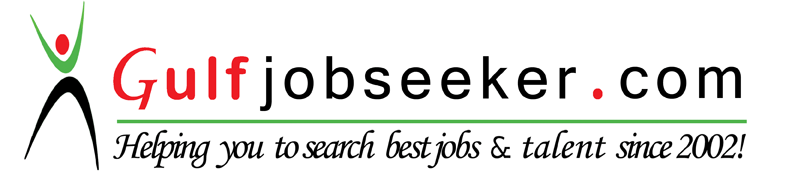 Microsoft Office ( Word , Power point , Excel,  Access, Outlook)ExpertMicrosoft Web Expression.ExpertRestore & Backup the System.I Tunes UExpertGoodFast TypistExpertData Entry GoodData analysis GoodWindows OS ( 7, 8, 10 )ExpertLANGoodMicrosoft Dynamic (AX)                                                           GoodNetworked CopiersExpertPrinters ExpertRebuild Computers                                                                       Expert               Fixing computer hardware’s                                                         ExpertCGoodC#GoodJavaGoodPhpGoodSQLGood